Additional information for teams  Categories with side dish: Fish with zucchini Chicken with tomato You will find zucchinis (1,5 kg) and tomatoes (1,5 kg) in the food basket. You will also find parsley and green lolobjondo  salad as the only allowed bedding and herbs, vegetables and fruits as dill, rosemary, mint, white and red onions, garlic, sweet paprika, chilly, lemon, lime and orange for preparation of marinades and mop souses.Papildoma informacija komandoms Kategorijos su garnyrų: Žuvis su cukinijomis Vištiena su pomidoraisMaisto krepšyje rasite cukinijų (1,5 kg), pomidorų (1,5 kg). Čia taip pat rasite petražolių ir žalių lolobjondo salotų kaip pagrindas šonkauliukams ir jautienai bus ir žolelių, daržovių ir vaisių: krapu, rozmarinu, čiobrelių,  mėtų, baltų ir raudonų svogūnų, česnako, saldžiosios paprikos, čili pipirų, citrinų, laimo ir apelsinų marinatams, padažams, glajams ruošti.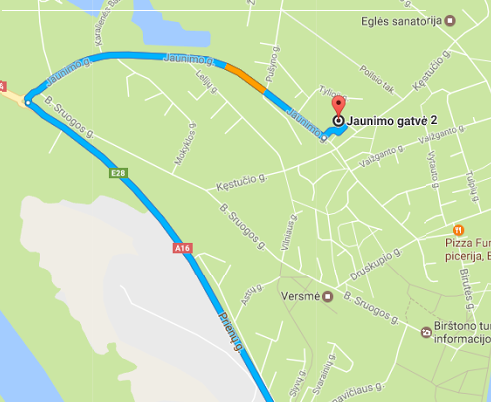 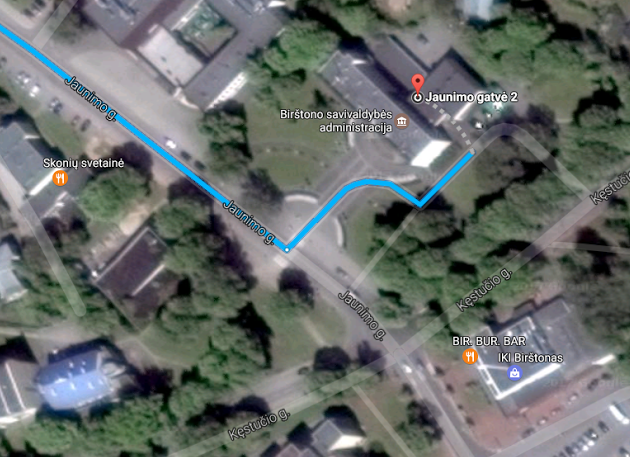 